Le grand concours de pâtisserie 1 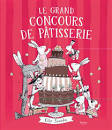 Qui est l’auteur du livre ? 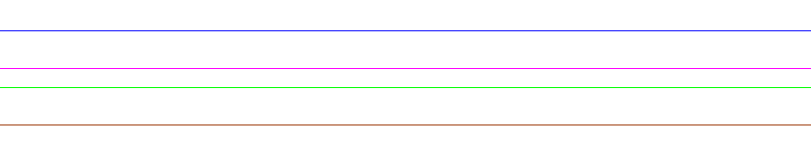 Quel est l’éditeur ? Qui est Quentin ?Que cuisine-t –il ?Le grand concours de pâtisserie 2 Quel est le problème de Quentin ?A quel concours veut-il participer ?Quel est le problème avec ce concours ? Que fait Quentin ?Le grand concours de pâtisserie 3 Quel est la 1er épreuve ?Quel est la 2eme épreuve ?Quel score remporte t- il ?Quel est la 3eme épreuve ?Le grand concours de pâtisserie 4 Quel problème arrive  pendant l’épreuve ?Quel est la 4eme épreuve ?Quel est le problème de cette épreuve ? Qui a triché ?Le grand concours de pâtisserie 5 Quel est la 5me épreuve ?Quel est le problème de cette épreuve ? Qui vient aider Quentin ?Qu’a gagné Quentin ?Le grand concours de pâtisserie 6 Explique ce que tu as aimé ou non dans ce livre ?Et toi aimes-tu cuisiner ? Que fais –tu comme recette ? Avec qui ?